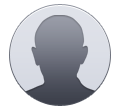 Example: Extreme motivated to constantlydevelop my skills and grow professionally.I am confident in my ability to come up with…Address (Jogja):	xxx 	xxxxBorn:	Bandung, 17 Mei 1990Email:	1213@student.uii.ac.idFb/IG:	@bla blaEnglish Language Education Department UII, 20xxIPK :Diisi Lembaga/ kepanitiaan yang pernah diikuti ConferencePKMDstDiisi pengalaman mengajar (formal/private)